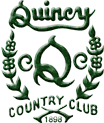 Lunch ExperienceDaily Lunch FeatureTuesday through FridayBaked French Onion		Cup   $4		Bowl   $6Our classic combination of caramelized onions, rich beef broth, dry sherry & fresh thyme topped with a crouton & Gruyere cheeseSoup du Jour or QCC Chili	Cup   $3		Bowl   $4	Prepared fresh daily. Ask your professional server for today’s featureCup & a Half				$11A cup of soup du jour and one-half sandwich. Choice of Braunschweiger, chicken or tuna salad, oven roasted turkey, or ham & cheese.Soup & Salad Combo			$14Your choice of a cup of soup and choice of small salad. French Onion Soup (add $3.00)(House salad, Signature Fairway, Caesar, Gourmet, Classic wedge, or Chefs Favorite)		Chicken $18	Shrimp $20  	Salmon $23 SaladsGrilled Chicken Fajita Salad	$18 		Shrimp $20		Salmon $23	 Mixed greens, grape tomatoes, cheddar cheese and cilantro topped with fajita seasoned grilled chicken tenders and seared peppers and onions. Side of salsa, guacamole, Southwest dressing, and sour cream.BLT Salad				$14		Chicken $18	Shrimp $20		Salmon $23 Romaine lettuce, bacon, grape tomatoes, shaved red onions and croutons with choice of dressing.BBQ Chicken Salad		$18	    		 Mixed greens, hardboiled egg, grape tomatoes, red and green peppers, bacon, bleu cheese, tobacco onions and BBQ Chicken tenders.Asian Salad				$14		Chicken $18	Shrimp $20		Salmon $23  Mixed greens, green and red cabbage, red and green peppers, carrots, sugar snap peas, scallions, cilantro, toasted cashews, and sesame seeds with Asian VinaigretteClub FavoritesGourmet				$14		Chicken $18	Shrimp $20		Salmon $23Mixed greens, bleu cheese, dried cranberries and candied almonds tossed in citrus vinaigrette.Chef’s Favorite			$14		Chicken $18	Shrimp $20		Salmon $23 Mixed greens, mandarin oranges, strawberries, scallions, and Provolone cheese tossed in Herb vinaigrette. Garnished with candied almondsSignature Fairway			$14		Chicken $18	Shrimp $20		Salmon $23Mixed greens with bacon, sunflower seeds, Mozzarella & Parmesan cheese tossed in Buttermilk dressing. Topped with croutons and tomatoesCaesar				$14		Chicken $18	Shrimp $20		Salmon $23 Crisp Romaine lettuce, croutons and Parmesan cheese tossed in either house made Caesar vinaigrette or our Creamy Caesar dressingClassic wedge			$14		Chicken $18	Shrimp $20		Salmon $23 Iceberg lettuce with bacon, red onion, bleu cheese, hard-boiled egg served with Creamy Roquefort dressing.Matthew’s “Feature” QCC Meatball SubHousemade meatballs, marinara and provolone cheeses on a griddled hoagie bun served with a side of pepperoncini $18Signature SandwichesChicken Bialy							$18Grilled chicken tenders, bacon, pepper jack cheese and avocado mayo on a griddled bialy bunThe Cuban								$18Our house pulled pork, griddles ham, mustard, bread and butter pickles and Swiss cheese on a grilled ciabatta bunQCC Signature Pork Tenderloin				$16	Center cut, grilled, or breaded and fried. Served on a bunSalmon Burger			$17 	 Cajun Style		$17	Our house made salmon burger served with sesame mayonnaise on a bunReuben								$17Traditional Reuben with shredded house-cured corned beef and Gruyere cheese on grilled rye bread.QCC Club								$16	Classic Club with Turkey, ham, cheese, bacon, lettuce, and tomato on toastSalad Sandwich							$13	Chicken or Tuna salad served on your choice of breadQCC burger	 (Garden Burger)					$16Half pound of Black Angus beef grilled to your liking. Add toppings of choice! Cheeses include American, Swiss, Gruyere, Cheddar, Provolone, Pepper Jack, and Bleu. Special toppings include grilled onions, bacon, and mushroomsSides: Cottage Cheese, Cole slaw, Applesauce, Beets, Fruit Cup, Aspic, Jell-O, French Fries, Lattice Fries, Sweet Potato Fries, Fresh Cut Fries, Skillet Fries,Side Salad, or Cup of Soup (add $1.00) Club Favorite Salad (add $5.00)  House made chips (add $3.00) French Onion soup (add $3.00)QCC SpecialtiesEgg Roll Bowl			$19Our unwrapped version of Pork Egg roll.  Ground pork and sauteed vegetables topped with sesame seed, scallions and fried wonton strips served with a side a sirachaGrilled Veggie Plate			$14	Chicken $18	Shrimp  $20	Salmon $23	Grilled seasonal vegetables served with Basmati blend rice with red pepper aioli.Salmon Filet				$23	6 oz. filet grilled, broiled, or blackened and finished with lemon dill butter. Served with choice of side.